от 25 мая 2020 года									       № 187-рОб отмене распоряжения администрации городского округа город Шахунья Нижегородской области от 13 апреля 2020 года № 130-р «Об утверждении перечня муниципальных услуг, оказываемых на базе многофункционального центра предоставления государственных и муниципальных услуг на территории городского округа город Шахунья Нижегородской области в условиях режима повышенной готовности»В соответствии с Указом Губернатора Нижегородской области от 18 мая 2020 
№ 85 «О внесении изменений в некоторые указы Губернатора Нижегородской области»:Распоряжение администрации городского округа город Шахунья Нижегородской области от 13 апреля 2020 года № 130-р «Об утверждении перечня муниципальных услуг, оказываемых на базе многофункционального центра предоставления государственных и муниципальных услуг на территории городского округа город Шахунья Нижегородской области в условиях режима повышенной готовности» отменить.Настоящее распоряжение вступает в силу со дня его официального опубликования на официальном сайте администрации городского округа город Шахунья Нижегородской области в сети Интернет. Контроль за исполнением настоящего распоряжения оставляю за собой.Глава местного самоуправлениягородского округа город Шахунья						          Р.В.Кошелев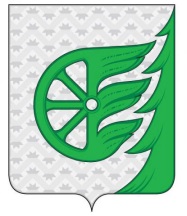 Администрация городского округа город ШахуньяНижегородской областиР А С П О Р Я Ж Е Н И Е